UNDERGRADUATE CURRICULUM COMMITTEE (UCC)
PROPOSAL FORM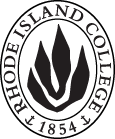 Cover page	scroll over blue text to see further important instructions: [if not working select “COMMents on rollover” in your Word preferences under view] please read these.N.B. ALL numbered categories in section (A) must be completed. Please do not use highlight to select choices within a category but simply delete the options that do not apply to your proposal (e.g. in A.2 if this is a course revision proposal, just delete the creation and deletion options and the various program ones, so it reads “course revision”) Do not delete any of the numbered categories—if they do not apply leave them blank. If there are no resources impacted please put “none” in each A. 7 category.B.  NEW OR REVISED COURSES  Delete section B if the proposal does not include a new or revised course. As in section A. do not highlight but simply delete suggested options not being used. Always fill in b. 1 and B. 3 for context. NOTE: course learning outcomes and topical outlines only needed for new or substantially revised courses.D. SignaturesChanges that affect General Education in any way MUST be approved by ALL Deans and COGE Chair.Changes that directly impact more than one department/program MUST have the signatures of all relevant department chairs, program directors, and their relevant dean (e.g. when creating/revising a program using courses from other departments/programs). Check UCC manual 4.2 for further guidelines on whether the signatures need to be approval or acknowledgement.Proposals that do not have appropriate approval signatures will not be considered. Type in name of person signing and their position/affiliation.Send electronic files of this proposal and accompanying catalog copy to curriculum@ric.edu to the current Chair of UCC. Check UCC website for due dates. Do NOT convert to a .pdf.D.1. Approvals: required from programs/departments/deans who originate the proposal. THESE may include multiple departments, e.g., for joint/interdisciplinary proposals. D.2. Acknowledgements: REQUIRED from OTHER PROGRAMS/DEPARTMENTS (and their relevant deans if not already included above) that are IMPACTED BY THE PROPOSAL. SIGNATURE DOES NOT INDICATE APPROVAL, ONLY AWARENESS THAT THE PROPOSAL IS BEING SUBMITTED. CONCERNS SHOULD BE BROUGHT TO THE UCC COMMITTEE MEETING FOR DISCUSSION; all faculty are welcome to attend.A.1. Course or programPOL 338 and GEOG 338 PEOPLE, HOUSES, NEIGHBORHOODS and CITIESPOL 338 and GEOG 338 PEOPLE, HOUSES, NEIGHBORHOODS and CITIESPOL 338 and GEOG 338 PEOPLE, HOUSES, NEIGHBORHOODS and CITIESPOL 338 and GEOG 338 PEOPLE, HOUSES, NEIGHBORHOODS and CITIESReplacing N/AN/AN/AN/AA. 1b. Academic unitFaculty of Arts and Sciences Faculty of Arts and Sciences Faculty of Arts and Sciences Faculty of Arts and Sciences A.2. Proposal typeCourse revisionCourse revisionCourse revisionCourse revisionA.3. OriginatorMichelle Brophy-BaermannHome departmentPolitical Science Dept.Political Science Dept.Political Science Dept.A.4. Context and Rationale Note: Must include additional information in smart tip for all new programs1. Increase the number of course credits from three [3] to four [4];2. Cross-list this geography course as a political science course, POL 338, with the same course title.3. Update prerequisite to include a 200-level POL course as an option4. Update section “B.6-Offered” to reflect the department’s plan to offer this course every Fall.With the proposed deletion of the BA in Geography, the Department of Political Science seeks to maximize existing department-wide curricular opportunities and resources for its students by cross-listing this existing GEOG course as POL 338, in which capacity it will serve as an elective within the BA in Political Science.We request a change in the number of course credits from three [3] to [4] for two reasons:  1. To reflect the addition of a major research project to the course (which will result in additional in-classroom time being apportioned weekly to small-group project work on neighborhood and housing development as well as an increased expectation of weekly homework time); and 2. to align GEOG/POL 338 with the typical credit load of the department’s courses.Courses in urban planning and policy development—at the neighborhood and citywide scales—are relevant to the study of the political environments in which housing availability, accessibility and affordability are determined.  All aspects of the course’s content, course learning objectives, and methods of student assessment will remain unchanged, with the exception of the major research project whose purpose is to instruct students in the procedures by which neighborhood development plans are designed and implemented by municipal governments.1. Increase the number of course credits from three [3] to four [4];2. Cross-list this geography course as a political science course, POL 338, with the same course title.3. Update prerequisite to include a 200-level POL course as an option4. Update section “B.6-Offered” to reflect the department’s plan to offer this course every Fall.With the proposed deletion of the BA in Geography, the Department of Political Science seeks to maximize existing department-wide curricular opportunities and resources for its students by cross-listing this existing GEOG course as POL 338, in which capacity it will serve as an elective within the BA in Political Science.We request a change in the number of course credits from three [3] to [4] for two reasons:  1. To reflect the addition of a major research project to the course (which will result in additional in-classroom time being apportioned weekly to small-group project work on neighborhood and housing development as well as an increased expectation of weekly homework time); and 2. to align GEOG/POL 338 with the typical credit load of the department’s courses.Courses in urban planning and policy development—at the neighborhood and citywide scales—are relevant to the study of the political environments in which housing availability, accessibility and affordability are determined.  All aspects of the course’s content, course learning objectives, and methods of student assessment will remain unchanged, with the exception of the major research project whose purpose is to instruct students in the procedures by which neighborhood development plans are designed and implemented by municipal governments.1. Increase the number of course credits from three [3] to four [4];2. Cross-list this geography course as a political science course, POL 338, with the same course title.3. Update prerequisite to include a 200-level POL course as an option4. Update section “B.6-Offered” to reflect the department’s plan to offer this course every Fall.With the proposed deletion of the BA in Geography, the Department of Political Science seeks to maximize existing department-wide curricular opportunities and resources for its students by cross-listing this existing GEOG course as POL 338, in which capacity it will serve as an elective within the BA in Political Science.We request a change in the number of course credits from three [3] to [4] for two reasons:  1. To reflect the addition of a major research project to the course (which will result in additional in-classroom time being apportioned weekly to small-group project work on neighborhood and housing development as well as an increased expectation of weekly homework time); and 2. to align GEOG/POL 338 with the typical credit load of the department’s courses.Courses in urban planning and policy development—at the neighborhood and citywide scales—are relevant to the study of the political environments in which housing availability, accessibility and affordability are determined.  All aspects of the course’s content, course learning objectives, and methods of student assessment will remain unchanged, with the exception of the major research project whose purpose is to instruct students in the procedures by which neighborhood development plans are designed and implemented by municipal governments.1. Increase the number of course credits from three [3] to four [4];2. Cross-list this geography course as a political science course, POL 338, with the same course title.3. Update prerequisite to include a 200-level POL course as an option4. Update section “B.6-Offered” to reflect the department’s plan to offer this course every Fall.With the proposed deletion of the BA in Geography, the Department of Political Science seeks to maximize existing department-wide curricular opportunities and resources for its students by cross-listing this existing GEOG course as POL 338, in which capacity it will serve as an elective within the BA in Political Science.We request a change in the number of course credits from three [3] to [4] for two reasons:  1. To reflect the addition of a major research project to the course (which will result in additional in-classroom time being apportioned weekly to small-group project work on neighborhood and housing development as well as an increased expectation of weekly homework time); and 2. to align GEOG/POL 338 with the typical credit load of the department’s courses.Courses in urban planning and policy development—at the neighborhood and citywide scales—are relevant to the study of the political environments in which housing availability, accessibility and affordability are determined.  All aspects of the course’s content, course learning objectives, and methods of student assessment will remain unchanged, with the exception of the major research project whose purpose is to instruct students in the procedures by which neighborhood development plans are designed and implemented by municipal governments.1. Increase the number of course credits from three [3] to four [4];2. Cross-list this geography course as a political science course, POL 338, with the same course title.3. Update prerequisite to include a 200-level POL course as an option4. Update section “B.6-Offered” to reflect the department’s plan to offer this course every Fall.With the proposed deletion of the BA in Geography, the Department of Political Science seeks to maximize existing department-wide curricular opportunities and resources for its students by cross-listing this existing GEOG course as POL 338, in which capacity it will serve as an elective within the BA in Political Science.We request a change in the number of course credits from three [3] to [4] for two reasons:  1. To reflect the addition of a major research project to the course (which will result in additional in-classroom time being apportioned weekly to small-group project work on neighborhood and housing development as well as an increased expectation of weekly homework time); and 2. to align GEOG/POL 338 with the typical credit load of the department’s courses.Courses in urban planning and policy development—at the neighborhood and citywide scales—are relevant to the study of the political environments in which housing availability, accessibility and affordability are determined.  All aspects of the course’s content, course learning objectives, and methods of student assessment will remain unchanged, with the exception of the major research project whose purpose is to instruct students in the procedures by which neighborhood development plans are designed and implemented by municipal governments.A.5. Student impactMust include to explain why this change is being made?To be successful as politicians, legal professionals, nonprofit leaders, community planners, policy researchers, and social change agents/advocates (among other professions), POL/GEOG 338 students will benefit from a comprehensive understanding of housing and neighborhood development processes.The number of students who may benefit from the cross-listing of this course will be in the range of 6-8 POL students annually in addition to students who are pursuing the existing Minor in Geography.Students will not be required to pay more or stay longer at RIC as a result of the approval of this cross-listed course. To be successful as politicians, legal professionals, nonprofit leaders, community planners, policy researchers, and social change agents/advocates (among other professions), POL/GEOG 338 students will benefit from a comprehensive understanding of housing and neighborhood development processes.The number of students who may benefit from the cross-listing of this course will be in the range of 6-8 POL students annually in addition to students who are pursuing the existing Minor in Geography.Students will not be required to pay more or stay longer at RIC as a result of the approval of this cross-listed course. To be successful as politicians, legal professionals, nonprofit leaders, community planners, policy researchers, and social change agents/advocates (among other professions), POL/GEOG 338 students will benefit from a comprehensive understanding of housing and neighborhood development processes.The number of students who may benefit from the cross-listing of this course will be in the range of 6-8 POL students annually in addition to students who are pursuing the existing Minor in Geography.Students will not be required to pay more or stay longer at RIC as a result of the approval of this cross-listed course. To be successful as politicians, legal professionals, nonprofit leaders, community planners, policy researchers, and social change agents/advocates (among other professions), POL/GEOG 338 students will benefit from a comprehensive understanding of housing and neighborhood development processes.The number of students who may benefit from the cross-listing of this course will be in the range of 6-8 POL students annually in addition to students who are pursuing the existing Minor in Geography.Students will not be required to pay more or stay longer at RIC as a result of the approval of this cross-listed course. To be successful as politicians, legal professionals, nonprofit leaders, community planners, policy researchers, and social change agents/advocates (among other professions), POL/GEOG 338 students will benefit from a comprehensive understanding of housing and neighborhood development processes.The number of students who may benefit from the cross-listing of this course will be in the range of 6-8 POL students annually in addition to students who are pursuing the existing Minor in Geography.Students will not be required to pay more or stay longer at RIC as a result of the approval of this cross-listed course. A.6. Impact on other programs This is an existing course and, in terms of its content, will remain unchanged with the exception of the addition of a major research project (which will take the form of students working to develop a draft neighborhood plan).  GEOG and POL will cross-list the course and use it in both the POL major and GEOG minor; it is also a restricted elective in ENST major and minor and GLOB major and minor, and Secondary Ed. Social Studies, and they will be informed so as to update their programs with this additional credit for the course—it will not affect any program totals.This is an existing course and, in terms of its content, will remain unchanged with the exception of the addition of a major research project (which will take the form of students working to develop a draft neighborhood plan).  GEOG and POL will cross-list the course and use it in both the POL major and GEOG minor; it is also a restricted elective in ENST major and minor and GLOB major and minor, and Secondary Ed. Social Studies, and they will be informed so as to update their programs with this additional credit for the course—it will not affect any program totals.This is an existing course and, in terms of its content, will remain unchanged with the exception of the addition of a major research project (which will take the form of students working to develop a draft neighborhood plan).  GEOG and POL will cross-list the course and use it in both the POL major and GEOG minor; it is also a restricted elective in ENST major and minor and GLOB major and minor, and Secondary Ed. Social Studies, and they will be informed so as to update their programs with this additional credit for the course—it will not affect any program totals.This is an existing course and, in terms of its content, will remain unchanged with the exception of the addition of a major research project (which will take the form of students working to develop a draft neighborhood plan).  GEOG and POL will cross-list the course and use it in both the POL major and GEOG minor; it is also a restricted elective in ENST major and minor and GLOB major and minor, and Secondary Ed. Social Studies, and they will be informed so as to update their programs with this additional credit for the course—it will not affect any program totals.This is an existing course and, in terms of its content, will remain unchanged with the exception of the addition of a major research project (which will take the form of students working to develop a draft neighborhood plan).  GEOG and POL will cross-list the course and use it in both the POL major and GEOG minor; it is also a restricted elective in ENST major and minor and GLOB major and minor, and Secondary Ed. Social Studies, and they will be informed so as to update their programs with this additional credit for the course—it will not affect any program totals.A.7. Resource impactFaculty PT & FT: No impactNo impactNo impactNo impactA.7. Resource impactLibrary:No impactNo impactNo impactNo impactA.7. Resource impactTechnologyNo impactNo impactNo impactNo impactA.7. Resource impactFacilities:No impactNo impactNo impactNo impactA.8. Semester effectiveFall 2023 A.9. Rationale if sooner than next Fall A.9. Rationale if sooner than next FallNoneNoneA.10. INSTRUCTIONS FOR CATALOG COPY:  Use the Word copy versions of the catalog sections found on the UCC Forms and Information page. Cut and paste into a single file ALL the relevant pages from the college catalog that need to be changed. Use tracked changes feature to show how the catalog will be revised as you type in the revisions. If totally new copy, indicate where it should go in the catalog. If making related proposals a single catalog copy that includes all changes is preferred. Send catalog copy as a separate single Word file along with this form.A.10. INSTRUCTIONS FOR CATALOG COPY:  Use the Word copy versions of the catalog sections found on the UCC Forms and Information page. Cut and paste into a single file ALL the relevant pages from the college catalog that need to be changed. Use tracked changes feature to show how the catalog will be revised as you type in the revisions. If totally new copy, indicate where it should go in the catalog. If making related proposals a single catalog copy that includes all changes is preferred. Send catalog copy as a separate single Word file along with this form.A.10. INSTRUCTIONS FOR CATALOG COPY:  Use the Word copy versions of the catalog sections found on the UCC Forms and Information page. Cut and paste into a single file ALL the relevant pages from the college catalog that need to be changed. Use tracked changes feature to show how the catalog will be revised as you type in the revisions. If totally new copy, indicate where it should go in the catalog. If making related proposals a single catalog copy that includes all changes is preferred. Send catalog copy as a separate single Word file along with this form.A.10. INSTRUCTIONS FOR CATALOG COPY:  Use the Word copy versions of the catalog sections found on the UCC Forms and Information page. Cut and paste into a single file ALL the relevant pages from the college catalog that need to be changed. Use tracked changes feature to show how the catalog will be revised as you type in the revisions. If totally new copy, indicate where it should go in the catalog. If making related proposals a single catalog copy that includes all changes is preferred. Send catalog copy as a separate single Word file along with this form.A.10. INSTRUCTIONS FOR CATALOG COPY:  Use the Word copy versions of the catalog sections found on the UCC Forms and Information page. Cut and paste into a single file ALL the relevant pages from the college catalog that need to be changed. Use tracked changes feature to show how the catalog will be revised as you type in the revisions. If totally new copy, indicate where it should go in the catalog. If making related proposals a single catalog copy that includes all changes is preferred. Send catalog copy as a separate single Word file along with this form.A.10. INSTRUCTIONS FOR CATALOG COPY:  Use the Word copy versions of the catalog sections found on the UCC Forms and Information page. Cut and paste into a single file ALL the relevant pages from the college catalog that need to be changed. Use tracked changes feature to show how the catalog will be revised as you type in the revisions. If totally new copy, indicate where it should go in the catalog. If making related proposals a single catalog copy that includes all changes is preferred. Send catalog copy as a separate single Word file along with this form.A.11. List here (with the relevant urls), any RIC website pages that will need to be updated (to which your department does not have access) if this proposal is approved, with an explanation as to what needs to be revised:A.11. List here (with the relevant urls), any RIC website pages that will need to be updated (to which your department does not have access) if this proposal is approved, with an explanation as to what needs to be revised:A.11. List here (with the relevant urls), any RIC website pages that will need to be updated (to which your department does not have access) if this proposal is approved, with an explanation as to what needs to be revised:A.11. List here (with the relevant urls), any RIC website pages that will need to be updated (to which your department does not have access) if this proposal is approved, with an explanation as to what needs to be revised:A.11. List here (with the relevant urls), any RIC website pages that will need to be updated (to which your department does not have access) if this proposal is approved, with an explanation as to what needs to be revised:A.11. List here (with the relevant urls), any RIC website pages that will need to be updated (to which your department does not have access) if this proposal is approved, with an explanation as to what needs to be revised:A. 12 Check to see if your proposal will impact any of our transfer agreements, and if it does explain in what way. Please indicate clearly what will need to be updated.     No impactA. 12 Check to see if your proposal will impact any of our transfer agreements, and if it does explain in what way. Please indicate clearly what will need to be updated.     No impactA. 12 Check to see if your proposal will impact any of our transfer agreements, and if it does explain in what way. Please indicate clearly what will need to be updated.     No impactA. 12 Check to see if your proposal will impact any of our transfer agreements, and if it does explain in what way. Please indicate clearly what will need to be updated.     No impactA. 12 Check to see if your proposal will impact any of our transfer agreements, and if it does explain in what way. Please indicate clearly what will need to be updated.     No impactA. 12 Check to see if your proposal will impact any of our transfer agreements, and if it does explain in what way. Please indicate clearly what will need to be updated.     No impactA. 13 Check the section that lists “Possible NECHE considerations” on the UCC Forms and Information page and if any apply, indicate what that might be here and contact Institutional Research for further guidance.   No impactA. 13 Check the section that lists “Possible NECHE considerations” on the UCC Forms and Information page and if any apply, indicate what that might be here and contact Institutional Research for further guidance.   No impactA. 13 Check the section that lists “Possible NECHE considerations” on the UCC Forms and Information page and if any apply, indicate what that might be here and contact Institutional Research for further guidance.   No impactA. 13 Check the section that lists “Possible NECHE considerations” on the UCC Forms and Information page and if any apply, indicate what that might be here and contact Institutional Research for further guidance.   No impactA. 13 Check the section that lists “Possible NECHE considerations” on the UCC Forms and Information page and if any apply, indicate what that might be here and contact Institutional Research for further guidance.   No impactA. 13 Check the section that lists “Possible NECHE considerations” on the UCC Forms and Information page and if any apply, indicate what that might be here and contact Institutional Research for further guidance.   No impactOld (for revisions only)ONLY include information that is being revised, otherwise leave blank. NewExamples are provided within some of the boxes for guidance, delete just the examples that do not apply.B.1. Course prefix and number GEOG 338B.2. Cross listing number if anyPOL 338 B.3. Course title People, Houses, Neighborhoods and CitiesB.4. Course description City planning and housing development are studied within the context of how and why neighborhoods change over time. Attention is given to land use plans, zoning maps, and the city building process.City planning and housing development are studied within the context of how and why neighborhoods change over time. Attention is given to land use plans, zoning maps, and the city building process. Students cannot receive credit for both GEOG 338 and POL 338. [last sentence is not included in word count]B.5. Prerequisite(s)Any 100- or 200-level geography course or consent of program directorAny 100- or 200-level political science or geography course or consent of program directorB.6. OfferedAs neededFallB.7. Contact hours 34B.8. Credit hours34B.9. Justify differences if anyN/AN/AB.10. Grading system B.11. Instructional methodsB.11.a  Delivery MethodOn campus B.12.  CATEGORIES       12. a. How to be usedGEOG 338 will remain an elective within the Minor in Geography.  POL 338 will be a restricted elective within the BA in Political Science, and a free elective to anyone else.       12 b. Is this an Honors          course?NO       12. c. General Education          N.B. Connections must include at                      least 50% Standard Classroom          instruction.NO       12. d.  Writing in the        Discipline (WID)NOB.13. How will student performance be evaluated?B.14 Recommended class-sizeB.15. Redundancy statementB. 16. Other changes, if anyB.17. Course learning outcomes: List each one in a separate rowProfessional Org.Standard(s), if relevantHow will each outcome be measured?Unchanged from existing GEOG 338N/AUnchanged from existing GEOG 338B.18. Topical outline: DO NOT INSERT WHOLE SYLLABUS, JUST A TWO-TIER TOPIC OUTLINE suitable for the contact hours requested. Proposals that ignore this request will be returned for revision. Unchanged from existing GEOG 338NOTE: Added credit will be used to engage in a major research project we are adding to the course (which will result in additional in-classroom time being apportioned weekly to small-group project work on neighborhood and housing development as well as an increased expectation of weekly homework time). Otherwise the course will cover the same materials previously approved.NamePosition/affiliationSignatureDateMichelle Brophy-BaermannChair of Political Science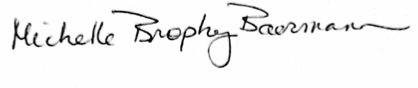 11/20/22Earl SimsonDean of FAS*Approved via email11/21/22NameNamePosition/affiliationPosition/affiliationSignatureDateApril KiserApril KiserDirector of ENST and GLOBDirector of ENST and GLOB*Acknowledged via email11/21/22Charles McLaughlinChair Ed. StudiesChair Ed. StudiesCharles H. McLaughlin, Jr.Charles H. McLaughlin, Jr.11/26/2022Jeanne Dingus-EasonJeanne Dingus-EasonDean FSEHDDean FSEHD*Approved via email11/25/2022